Тема: «Геометрические фигуры»Уважаемые родители! Предлагаем сегодня поиграть.Загадайте своему ребенку загадки:1)На тарелке, как венок,Как веселый колобок,И на мяч похож наш друг,Угадайте, это …(круг)2) Все четыре стороны    Одинаковой длины.    Вам его представить рад,    А зовут его …(квадрат)3) Три вершины тут видны,    Три угла, три стороны.    Ну, пожалуй, и довольно.    Что ты видишь? (треугольник)4) Если б взял бы я кружок,    С двух сторон немного сжал,    Отвечай скорее точно,    Получился бы…(овал)5) Похож на книжку, на тетрадку,    На большую шоколадку.    Аккуратный, словно школьник,    Как окно…(прямоугольник)Игра «Подбери по форме» (на столе расположить предметы различной формы).Эй, фигуры - хитрецы,Вы, конечно, молодцы!Спрятались от нас в предметах,Ищем вас и так и этак.Взрослый: На столе много предметов. Возьми только те, которые похожи по форме на квадрат, круг и т.п. Упражнение «Каждой фигуре свое место»Материалы: нарезать из цветной бумаги или картона синий квадрат, желтый круг, зеленый треугольник, красный овал, оранжевый прямоугольник.Взрослый: Возьми с края стола лист бумаги и приготовь для работы картонные геометрические фигуры. Расположи геометрические фигуры на листе бумаги так, как я скажу:-синий квадрат в левый верхний угол-желтый круг в левый нижний угол-зеленый треугольник в центр-красный овал в правый верхний угол-оранжевый прямоугольник в правый нижний угол-Чем отличается круг от треугольника?-Чем отличается квадрат от треугольника?-Чем отличается прямоугольник от квадрата?Игра «Четвертый лишний»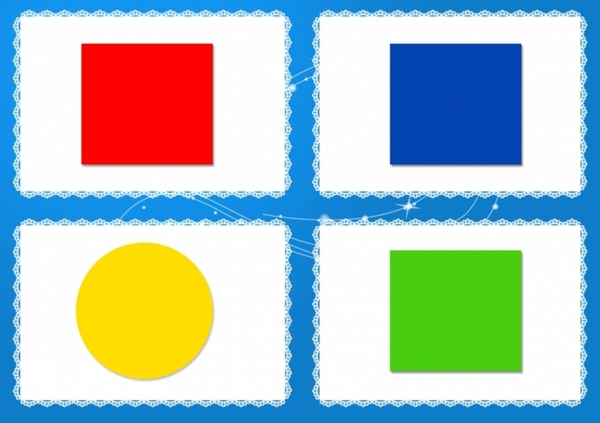 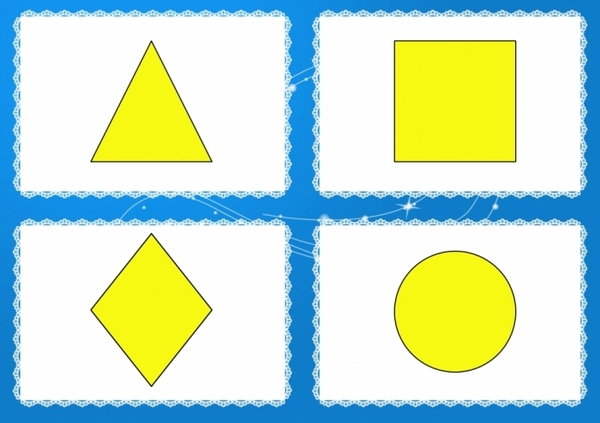 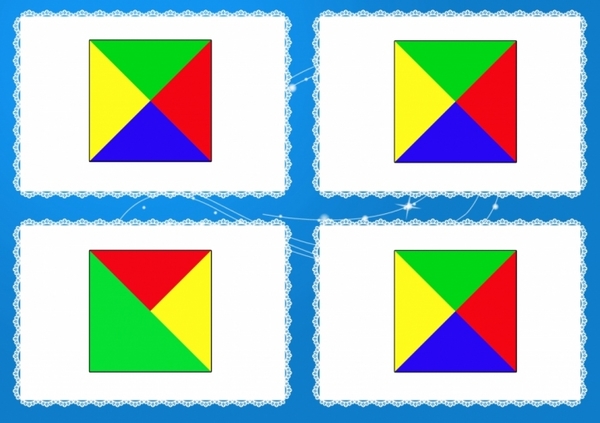 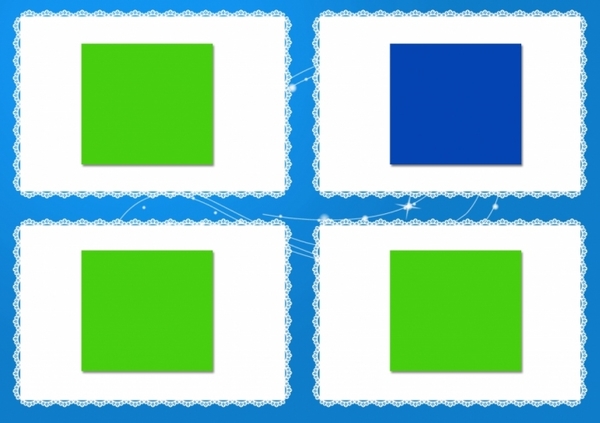 